Week 12Friday 12thJune 2020Year 6- Problem solving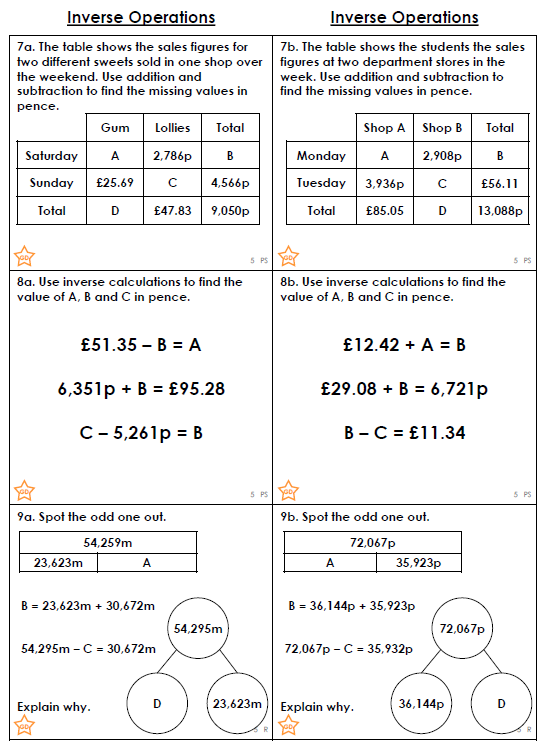 Challenge: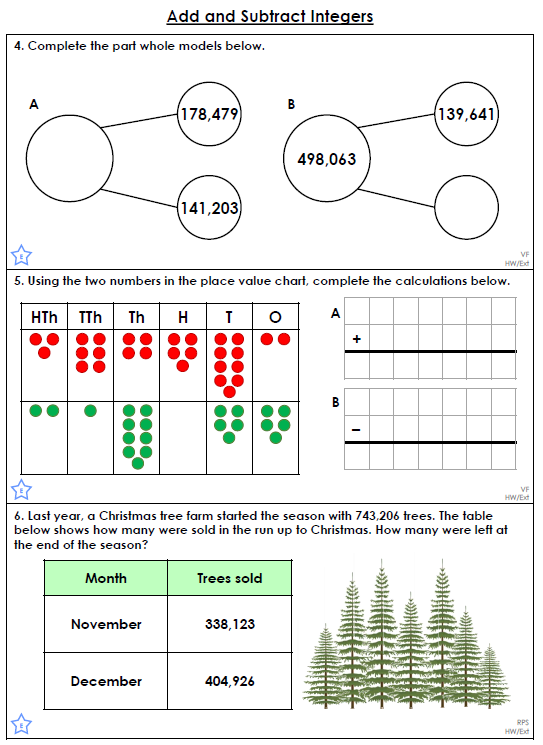 